Α.Γράψε  τίτλο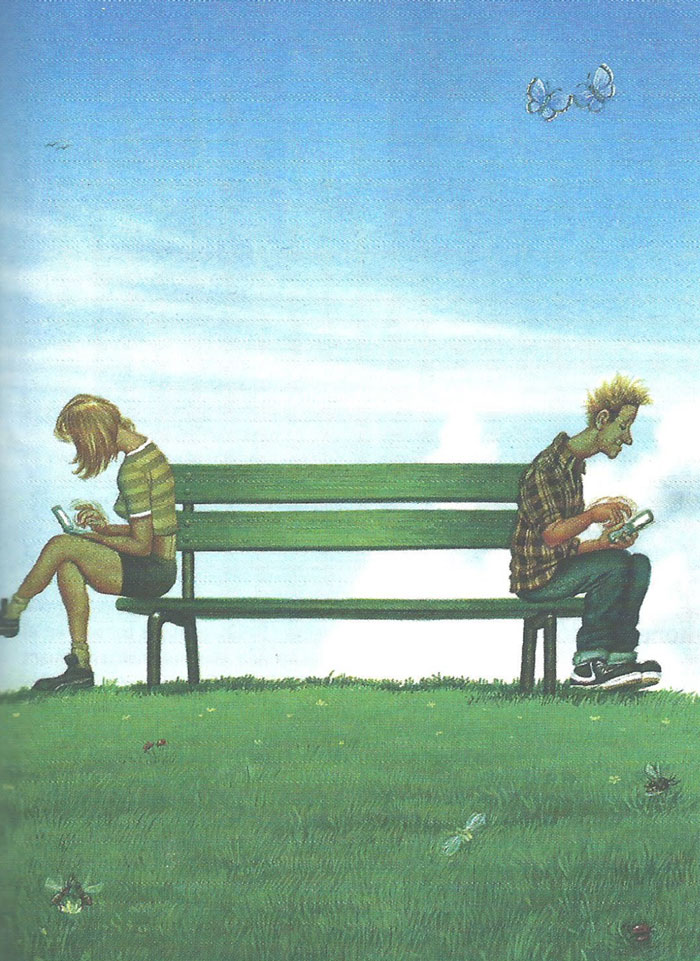 Β. Γράψε θεματική πρόταση Γ. Σχολίασε την εικόνα